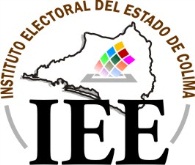                 PROVEEDOR              HONORARIOS            PARTIDO POLÍTICO              OTROSAUTORIZA DÍAMESAÑONOMBRE O RAZÓN SOCIALNOMBRE O RAZÓN SOCIALNOMBRE O RAZÓN SOCIALRFCCONCEPTOCONCEPTOCONCEPTOCONCEPTOIMPORTE TOTAL A PAGARPARTIDA PRESUPUESTALIMPORTEIMPORTE TOTAL $CONSEJERA(O) PRESIDENTE CONSEJERA(O) ELECTORAL INTEGRANTE DE LA COMISIÓN DE ADMINISTRACIÓN,  PRERROGATIVAS Y PARTIDOS POLÍTICOSSOLICITARECIBEDIRECTOR (A) DE ADMINISTRACIÓNCONTADOR (A) GENERAL